  Вечер загадок «Осенний калейдоскоп»Осенний калейдоскоп представляет собой игру, состоящую из вопросов викторины, маленьких рифмованных загадок, народных примет. Обычно осень, когда природа увядает, вызывает чувство тоски и печали. Но когда мы видим, что лес оделся в яркие золотые цвета, то красота осенней природы вызывает радостное чувство, прекрасное настроение. Осень - одно из красивейших времён года. 13.10.22 в подготовительной группе проведена игра -викторина «Калейдоскоп осенних загадок», где воспитанники показали свои знания об осени, смекалку и сообразительность.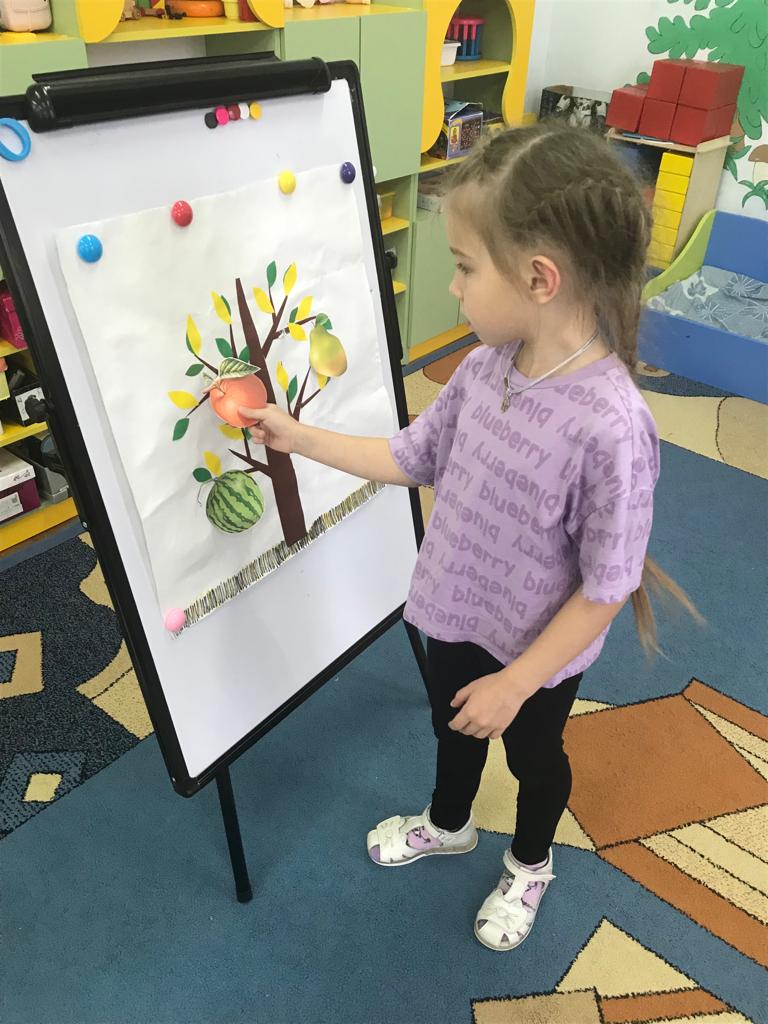 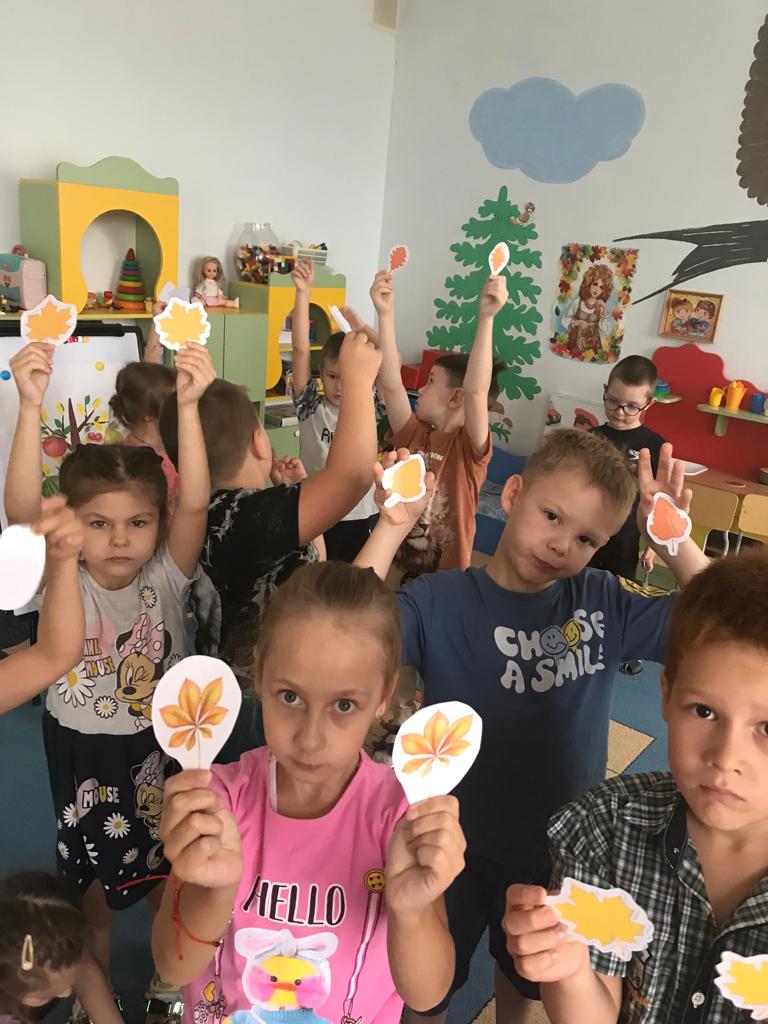 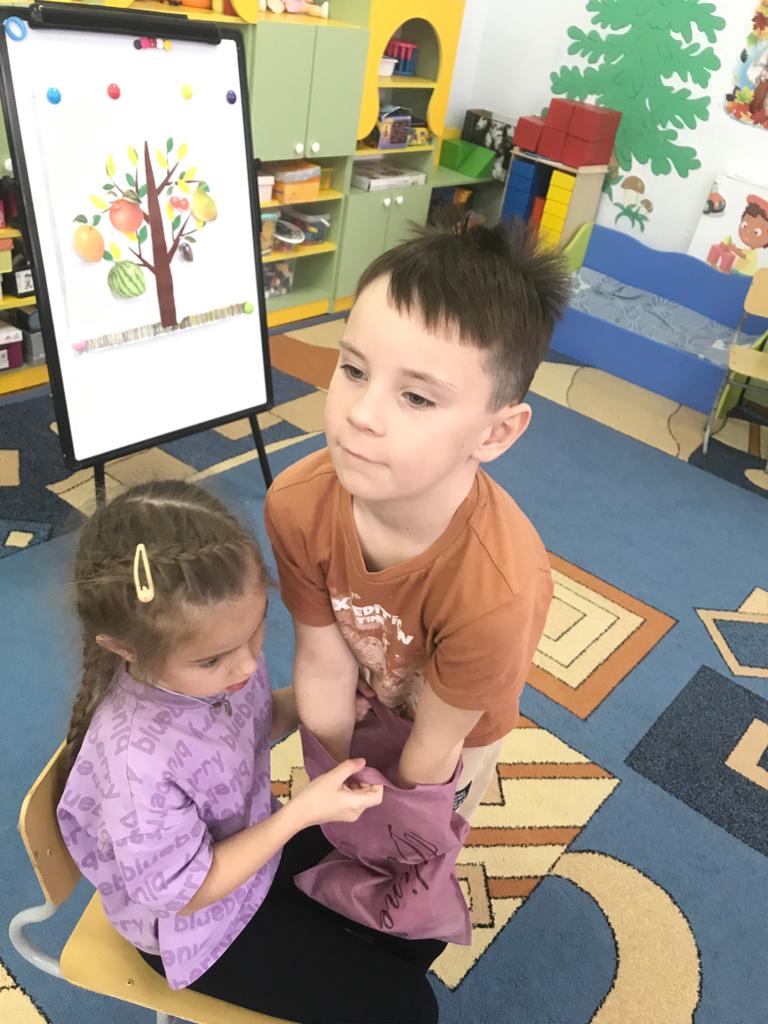 